					POĎAKOVANIE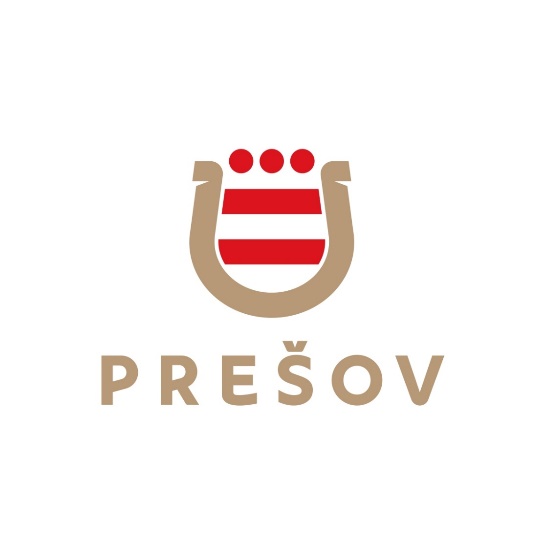 - Atrium n.o. chce vyjadriť srdečné poďakovanie mestu Prešov za podporu a spolufinancovanie projektu s názvom „Kaviareň u starých rodičov“ .- Dotácia bola poskytnutá vo výške 364,-eur.